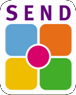 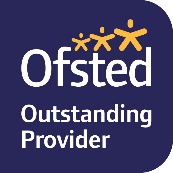 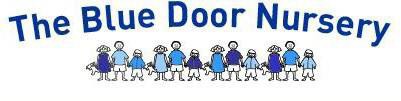 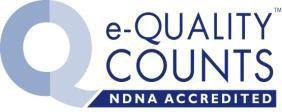 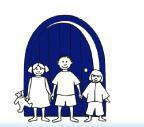 The Blue Door Nursery Summary ProspectusWe are...A family owned private day care nursery, for children between the ages of 0 and 5 years. The Nursery is committed to providing family friendly childcare which means all fees are fully inclusive of food, nappies and wipes – there are no hidden extras. Being privately owned allows us the flexibility to provide the care that our families need – we are able to tailor each child’s day individually including arranging for extra hours in addition to our regular sessions which are charged at a separate hourly rate. We are also proud of our ability to provide last minute care for our children when necessary – we understand that unexpected things happen in busy lives!All our teaching is delivered through play with children working with their peers in key groups supported by extremely well qualified staff. Ofsted described the quality of the learning opportunities at The Blue Door as “exemplary” [OFSTED 2009]. In 2015, Ofsted again praised the nursery saying “Staff have a highly impressive knowledge and understanding of child development; they pay particular attention to detail within their teaching approach. This ensures that all children reach their full potential and achieve excellent outcomes.” In January 2020 we were inspected again and once more found to be an Outstanding provider. To achieve a ‘hattrick’ of Outstanding judgements is a rare feat and one of which we are incredibly proud.We welcome visits from parents at any time and have made alternative arrangements for viewings during the coronavirus pandemic. We are happy to spend time talking about how we can help you and your child at Blue Door, just call us on 01323 491821 for more information.We are open51 weeks a year, closed Bank Holidays Monday to Friday 7.30am – 6.30pmWide range of start and finish times to suit busy family lives.It will cost£26.15 - £38.53 for a morning session (depending on times and age of child)£17.75 - £36.38 for an afternoon session (depending on times and age of child)£42.15 - £71.90 per day (depending on times and age of child) Fees include breakfast, snacks and lunch. Children may bring their own packed tea to eat later in the afternoon. Nappies and wipes are includedAll fees are reviewed annually, in AprilYou can find us at ...St John’s Hall Wilmington Road SeafordBN25 2EH 01323 491821enquiries@bluedoornursery.co.ukCome and take a look through The Blue Door!